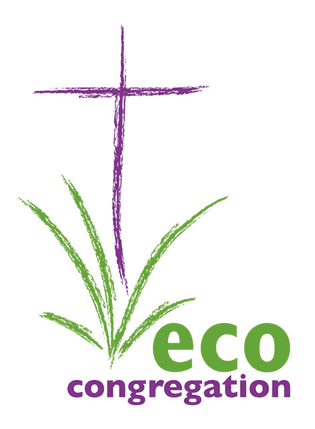       Highland Eco-Congregation Network          REGIONAL GATHERING         Saturday 26th April 2014               11.00am – 3.00pm                       Ness Bank Church                      Inverness          BOOKING FORM          Your name:           Church or organisation:         Other members of your congregation who are coming with you: 	1.	2. 		3.	4.	5. Everyone is welcome! Please add any more names below, as appropriate!          Is your church registered as an Eco-Congregation? See:          http://www.ecocongregationscotland.org/about-us/list-of-eco-congregation-churchesif you are not sure!				                                                                     YES / NOThis event is free but we ask that you bring your own sandwiches etc for lunch, teas, coffees and a bowl of soup will be provided. Please let us know if you, or any in your party, have any special dietary (or other) requirements:PLEASE RETURN THIS FORM BY MONDAY 14TH MARCH tomargaret@ecoccongregation.org.uk